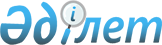 Райымбек ауданының 2022-2024 жылдарға арналған аудандық бюджеті туралыАлматы облысы Райымбек аудандық мәслихатының 2021 жылғы 28 желтоқсандағы № 19-74 шешімі. Қазақстан Республикасының Әділет министрлігінде 2022 жылы 5 қаңтарда № 26360 болып тіркелді.
      Ескерту. 01.01.2022 бастап қолданысқа енгiзiледi - осы шешімінің 6-тармағымен.
      Қазақстан Республикасының Бюджет кодексінің 9 бабының 2 тармағына, "Қазақстан Республикасындағы жергілікті мемлекеттік басқару және өзін-өзі басқару туралы" Қазақстан Республикасының Заңының 6 бабының 1 тармағының 1) тармақшасына сәйкес, Райымбек аудандық мәслихаты ШЕШТІ: 
      1. 2022-2024 жылдарға арналған аудандық бюджет тиісінше осы шешімнің 1, 2, 3-қосымшаларына сәйкес, оның ішінде 2022 жылға келесі көлемдерде бекітілсін:
      1) кірістер 6 418 879 мың теңге, оның ішінде:
      салықтық түсімдер 146 899 мың теңге; 
      салықтық емес түсімдер 4 094 мың теңге;
      негізгі капиталды сатудан түскен түсімдер 1 000 мың теңге;
      трансферттер түсімдері 6 266 886 мың теңге;
      2) шығындар 6 470 465 мың теңге;
      3) таза бюджеттік кредиттеу 89 538 мың теңге, оның ішінде:
      бюджеттік кредиттер 160 808 мың теңге;
      бюджеттік кредиттерді өтеу 71 270 мың теңге;
      4) қаржы активтерімен операциялар бойынша сальдо 0 теңге, оның ішінде:
      қаржылық активтерді сатып алу 0 теңге;
      мемлекеттің қаржы активтерін сатудан түсетін түсімдер 0 теңге;
      5) бюджет тапшылығы (профициті) (-) 141 124 мың теңге;
      6) бюджет тапшылығын қаржыландыру (профицитін пайдалану) 141 124 мың теңге, оның ішінде:
      қарыздар түсімдері 160 808 мың теңге;
      қарыздарды өтеу 71 272 мың теңге;
      бюджет қаражатының пайдаланылатын қалдықтары 51 588 теңге.
      Ескерту. 1 - тармақ жаңа редакцияда – Алматы облысы Райымбек аудандық мәслихатының 14.12.2022 № 41-192 шешімімен (01.01.2022 бастап қолданысқа енгізіледі).


      2. 2022 жылға арналған аудандық бюджетте аудандық бюджеттен ауылдық округтердің бюджеттеріне берілетін бюджеттік субвенциялар көлемдері 495 708 мың теңге сомасында көзделсін, оның ішінде:
      Жамбыл ауылдық округіне 28 601 мың теңге;
      Қайнар ауылдық округіне 31 331 мың теңге;
      Қақпақ ауылдық округіне 26 536 мың теңге;
      Қарасаз ауылдық округіне 85 301 мың теңге;
      Нарынқол ауылдық округіне 20 091 мың теңге;
      Сарыжаз ауылдық округіне 147 773 мың теңге;
      Сүмбе ауылдық округіне 29 698 мың теңге;
      Текес ауылдық округіне 25 543 мың теңге;
      Ұзақ батыр ауылдық округіне 36 145 мың теңге;
      Шәлкөде ауылдық округіне 34 250 мың теңге;
      Тегістік ауылдық округіне 30 439 мың теңге.
      3. 2022 жылға арналған аудандық бюджетте ауылдық округтердің бюджеттеріне берілетін ағымдағы нысаналы трансферттердің көзделгені ескерілсін, оның ішінде:
      өңірлерді дамытудың 2025 жылға дейінгі мемлекеттік бағдарламасы шеңберінде өңірлерді экономикалық дамытуға жәрдемдесу бойынша шараларды іске асыруға ауылдық елді мекендерді жайластыруды шешуге арналған іс-шараларды іске асыруға ауылдық елді мекендерді жайластыруды шешуге арналған іс-шараларды іске асыруға;
      елді мекендердегі көшелерді жарықтандыруға;
      елді мекендердің санитариясын қамтамасыз етуге;
      елді мекендерді абаттандыру мен көгалдандыруға;
      аудандық маңызы бар қалаларда, ауылдарда, кенттерде, ауылдық округтерде автомобиль жолдарының жұмыс істеуін қамтамасыз етуге.
      Көрсетілген трансферттерді ауылдық округтердің бюджеттеріне бөлу Райымбек ауданы әкімдігінің қаулысы негізінде айқындалады.
      4. Райымбек ауданы әкімдігінің 2022 жылға арналған резерві 4 708 мың теңге сомасында бекітілсін.
      5. Осы шешімнің орындалуын бақылау Райымбек аудандық мәслихаттың "Жергілікті өзін-өзі басқару, экономикалық және әлеуметтік даму, бюджет, халыққа сауда, тұрмыстық қызмет көрсету, шағын және орта кәсіпкерлікті дамыту, туризм жөніндегі" тұрақты комиссиясына жүктелсін.
      6. Осы шешім 2022 жылдың 1 қаңтарынан бастап қолданысқа енгізіледі. 2022 жылға арналған аудандық бюджет
      Ескерту. 1 - қосымша жаңа редакцияда – Алматы облысы Райымбек аудандық мәслихатының 14.12.2022 № 41-192 шешімімен (01.01.2022 бастап қолданысқа енгізіледі). 2023 жылға арналған аудандық бюджет 2024 жылға арналған аудандық бюджет
					© 2012. Қазақстан Республикасы Әділет министрлігінің «Қазақстан Республикасының Заңнама және құқықтық ақпарат институты» ШЖҚ РМК
				
      Райымбек аудандық мәслихатының хатшысы

Е. Кудабаев
Райымбек аудандық мәслихатының2021 жылғы 28 желтоқсандағы№ 19-74 шешіміне 1-қосымша
Санаты
Санаты
Санаты
Санаты
Сомасы 
(мың теңге)
Сынып
Сынып
Сынып
Сомасы 
(мың теңге)
Ішкі сынып
Ішкі сынып
Сомасы 
(мың теңге)
Атауы
Сомасы 
(мың теңге)
I. Кірістер 
6 418 879
1
Салықтық түсімдер
146 899
01
Табыс салығы
79 684
1
Корпоративтік табыс салығы
79 684
04
Меншiкке салынатын салықтар
44 510
1
Мүлiкке салынатын салықтар
44 510
05
Тауарларға, жұмыстарға және қызметтер көрсетуге салынатын iшкi салықтар
20 705
2
Акциздер
806
3
Табиғи және басқа ресурстарды пайдаланғаны үшiн түсетiн түсiмдер
18 549
4
Кәсiпкерлiк және кәсiби қызметтi жүргiзгенi үшiн алынатын алым
1 350
08
Заңдық мәнді іс-әрекеттерді жасағаны үшін және (немесе) оған уәкілеттігі бар мемлекеттік органдар немесе лауазымды адамдар құжаттар бергені үшін алынатын міндетті төлемдер
2 000
1
Мемлекеттік баж
2 000
2
Салықтық емес түсiмдер
4 094
01
Мемлекеттік меншіктен түсетін кірістер
2 094
5
Мемлекет меншігіндегі мүлікті жалға беруден түсетін кірістер
2 016
7
Мемлекеттік бюджеттен берілген кредиттер бойынша сыйақылар
78
06
Басқа да салықтық емес түсімдер
2 000
1
Басқа да салықтық емес түсімдер
2 000
3
Негізгі капиталды сатудан түсетін түсімдер
1 000
03
Жерді және материалдық емес активтерді сату
1 000
1
Жерді сату
1 000
4
Трансферттердің түсімдері
6 266 886
01
Төмен тұрған мемлекеттiк басқару органдарынан трансферттер
577
3
Аудандық маңызы бар қалалардың, ауылдардың, кенттердің, ауылдық округтардың бюджеттерінен трансферттер
577
02
Мемлекеттік басқарудың жоғары тұрған органдарынан түсетін трансферттер
6 266 309
2
Облыстық бюджеттен түсетiн трансферттер
6 266 309
Функционалдық топ
Функционалдық топ
Функционалдық топ
Функционалдық топ
Функционалдық топ
Сомасы (мың теңге)
Кіші функция
Кіші функция
Кіші функция
Кіші функция
Сомасы (мың теңге)
Бюджеттік бағдарлама әкімшісі
Бюджеттік бағдарлама әкімшісі
Бюджеттік бағдарлама әкімшісі
Сомасы (мың теңге)
Бағдарлама
Бағдарлама
Сомасы (мың теңге)
Атауы
Сомасы (мың теңге)
II. Шығындар
6 470 465
01
Жалпы сипаттағы мемлекеттiк қызметтер
880 919
1
Мемлекеттiк басқарудың жалпы функцияларын орындайтын өкiлдi, атқарушы және басқа органдар
422 829
112
Аудан (облыстық маңызы бар қала) мәслихатының аппараты
47 709
001
Аудан(облыстық маңызы бар қала) мәслихатының қызметін қамтамасыз ету жөніндегі қызметтер
46 109
003
Мемлекеттік органның күрделі шығыстары
1 600
122
Аудан (облыстық маңызы бар қала) әкiмінің аппараты
375 120
001
Аудан (облыстық маңызы бар қала) әкiмінің қызметін қамтамасыз ету жөніндегі қызметтер
235 708
003
Мемлекеттік органның күрделі шығыстары
83 990
113
Төменгі тұрған бюджеттерге берілетін нысаналы ағымдағы трансферттер
55 422
2
Қаржылық қызмет
2 680
459
Ауданның (облыстық маңызы бар қаланың) экономика және қаржы бөлімі
2 680
003
Салық салу мақсатында мүлікті бағалауды жүргізу
526
010
Жекешелендіру, коммуналдық меншікті басқару, жекешелендіруден кейінгі қызмет және осыған байланысты дауларды реттеу
2 154
9
Жалпы сипаттағы өзге де мемлекеттiк қызметтер
455 410
454
Ауданның (облыстық маңызы бар қаланың) кәсіпкерлік және ауыл шаруашылығы бөлімі
38 064
001
Жергілікті деңгейде кәсіпкерлікті және ауыл шаруашылығын дамыту саласындағы мемлекеттік саясатты іске асыру жөніндегі қызметтер
38 064
459
Ауданның (облыстық маңызы бар қаланың) экономика және қаржы бөлімі
58 760
001
Ауданның (облыстық маңызы бар қаланың) экономикалық саясаттын қалыптастыру мен дамыту, мемлекеттік жоспарлау, бюджеттік атқару және коммуналдық меншігін басқару саласындағы мемлекеттік саясатты іске асыру жөніндегі қызметтер
47 252
113
Төменгі тұрған бюджеттерге берілетін нысаналы ағымдағы трансферттер
11 508
472
Ауданның (облыстық маңызы бар қаланың) құрылыс, сәулет және қала құрылысы бөлімі
169 566
040
Мемлекеттік органдардың объектілерін дамыту
169 566
492
Ауданның (облыстық маңызы бар қаланың) тұрғын үй-коммуналдық шаруашылығы, жолаушылар көлігі, автомобиль жолдары және тұрғын үй инспекциясы бөлімі
189 020
001
Жергілікті деңгейде тұрғын үй-коммуналдық шаруашылық, жолаушылар көлігі, автомобиль жолдары және тұрғын үй инспекциясы саласындағы мемлекеттік саясатты іске асыру жөніндегі қызметтер
30 677
113
Төменгі тұрған бюджеттерге берілетін нысаналы ағымдағы трансферттер
158 343
02
Қорғаныс
82 346
1
Әскери мұқтаждар
16 103
122
Аудан (облыстық маңызы бар қала) әкiмінің аппараты
16 103
005
Жалпыға бірдей әскери міндетті атқару шеңберіндегі іс-шаралар
16 103
2
Төтенше жағдайлар жөніндегі жұмыстарды ұйымдастыру
66 243
122
Аудан (облыстық маңызы бар қала) әкiмінің аппараты
66 243
006
Аудан (облыстық маңызы бар қала) ауқымындағы төтенше жағдайлардың алдын алу және оларды жою
41 742
007
Аудандық ( қалалық) ауқымдағы дала өрттерінің, сондай-ақ мемлекеттік өртке қарсы қызмет органдары құрылмаған елді мекендерде өрттердің алдын алу және оларды сөндіру жөніндегі іс-шаралар
24 501
03
Қоғамдық тәртіп, қауіпсіздік, құқықтық, сот, қылмыстық-атқару қызметі
14 739
9
Қоғамдық тәртіп және қауіпсіздік саласындағы басқа да қызметтер
14 739
492
Ауданның (облыстық маңызы бар қаланың) тұрғын үй-коммуналдық шаруашылығы, жолаушылар көлігі, автомобиль жолдары және тұрғын үй инспекциясы бөлімі
14 739
021
Елді мекендерде жол қозғалысы қауіпсіздігін қамтамасыз ету
14 739
06
Әлеуметтік көмек және әлеуметтiк қамсыздандыру
662 464
1
Әлеуметтiк қамсыздандыру
171 115
451
Ауданның (облыстық маңызы бар қаланың) жұмыспен қамту және әлеуметтік бағдарламалар бөлімі
171 115
005
Мемлекеттік атаулы әлеуметтік көмек
171 115
2
Әлеуметтік көмек
448 315
451
Ауданның (облыстық маңызы бар қаланың) жұмыспен қамту және әлеуметтік бағдарламалар бөлімі
448 315
002
Жұмыспен қамту бағдарламасы
240 537
004
Ауылдық жерлерде тұратын денсаулық сақтау, білім беру, әлеуметтік қамтамасыз ету, мәдениет, спорт және ветеринар мамандарына отын сатып алуға Қазақстан Республикасының заңнамасына сәйкес әлеуметтік көмек көрсету
28 716
006
Тұрғын үйге көмек көрсету
1 316
007
Жергілікті өкілетті органдардың шешімі бойынша мұқтаж азаматтардың жекелеген топтарына әлеуметтік көмек
14 160
010
Үйден тәрбиеленіп оқытылатын мүгедектігі бар балаларды материалдық қамтамасыз ету
2 501
014
Мұқтаж азаматтарға үйде әлеуметтік көмек көрсету
63 682
017
Оңалтудың жеке бағдарламасына сәйкес мұқтаж мүгедектігі бар адамдарды протездік-ортопедиялық көмек, сурдотехникалық құралдар, тифлотехникалық құралдар, санаторий-курорттық емделу, міндетті гигиеналық құралдармен қамтамасыз ету, арнаулы жүріп-тұру құралдары, қозғалуға қиындығы бар бірінші топтағы мүгедектігі бар адамдарға жеке көмекшінің және есту бойынша мүгедектігі бар адамдарға қолмен көрсететін тіл маманының қызметтері мен қамтамасыз ету
33 102
023
Жұмыспен қамту орталықтарының қызметін қамтамасыз ету
64 301
9
Әлеуметтік көмек және әлеуметтік қамтамасыз ету салаларындағы өзге де қызметтер
43 034
451
Ауданның (облыстық маңызы бар қаланың) жұмыспен қамту және әлеуметтік бағдарламалар бөлімі
41 534
001
Жергілікті деңгейде халық үшін әлеуметтік бағдарламаларды жұмыспен қамтуды қамтамасыз етуді іске асыру саласындағы мемлекеттік саясатты іске асыру жөніндегі қызметтер
35 186
050
Қазақстан Республикасында мүгедектігі бар адамдардың құқықтарын қамтамасыз етуге және өмір сүру сапасын жақсарту 
6 348
492
Ауданның (облыстық маңызы бар қаланың) тұрғын үй-коммуналдық шаруашылығы, жолаушылар көлігі, автомобиль жолдары және тұрғын үй инспекциясы бөлімі
1 500
094
Әлеуметтік көмек ретінде тұрғын үй сертификаттарын беру
1 500
07
Тұрғын үй-коммуналдық шаруашылық
1 441 532
1
Тұрғын үй шаруашылығы
174 191
472
Ауданның (облыстық маңызы бар қаланың) құрылыс, сәулет және қала құрылысы бөлімі
174 191
003
Коммуналдық тұрғын үй қорының тұрғын үйін жобалау және (немесе) салу, реконструкциялау
170 224
004
Инженерлік коммуникациялық инфрақұрылымды жобалау, дамыту және (немесе) жайластыру
3 967
2
Коммуналдық шаруашылық
904 558
492
Ауданның (облыстық маңызы бар қаланың) тұрғын үй-коммуналдық шаруашылығы, жолаушылар көлігі, автомобиль жолдары және тұрғын үй инспекциясы бөлімі
904 558
012
Сумен жабдықтау және су бұру жүйесінің жұмыс істеуі
3 600
058
Елді мекендердегі сумен жабдықтау және су бұру жүйелерін дамыту
900 958
3
Елді-мекендерді көркейту
362 783
492
Ауданның (облыстық маңызы бар қаланың) тұрғын үй-коммуналдық шаруашылығы, жолаушылар көлігі, автомобиль жолдары және тұрғын үй инспекциясы бөлімі
362 783
015
Елдi мекендердегі көшелердi жарықтандыру
159 081
018
Елді мекендерді абаттандыру және көгалдандыру
203 702
08
Мәдениет, спорт, туризм және ақпараттық кеңістiк
733 084
1
Мәдениет саласындағы қызмет
282 410
472
Ауданның (облыстық маңызы бар қаланың) құрылыс, сәулет және қала құрылысы бөлімі
90 015
011
Мәдениет объектілерін дамыту
90 015
819
Ауданның (облыстық маңызы бар қаланың) ішкі саясат, мәдениет, тілдерді дамыту және спорт бөлімі
192 395
009
Мәдени-демалыс жұмысын қолдау
192 395
2
Спорт
42 277
819
Ауданның (облыстық маңызы бар қаланың) ішкі саясат, мәдениет, тілдерді дамыту және спорт бөлімі
42 277
014
Аудандық (облыстық маңызы бар қалалық) деңгейде спорттық жарыстар өткiзу
40 626
015
Әртүрлі спорт түрлері бойынша аудан (облыстық маңызы бар қала) құрама командаларының мүшелерін дайындау және олардың облыстық спорт жарыстарына қатысуы
1 651
3
Ақпараттық кеңiстiк
81 979
819
Ауданның (облыстық маңызы бар қаланың) ішкі саясат, мәдениет, тілдерді дамыту және спорт бөлімі
81 979
007
Аудандық (қалалық) кітапханалардың жұмыс істеуі
61 970
008
Мемлекеттік тілді және Қазақстан халықтарының басқа да тілдерін дамыту
1 136
005
Мемлекеттік ақпараттық саясат жүргізу жөніндегі қызметтер
18 873
9
Мәдениет, спорт, туризм және ақпараттық кеңістікті ұйымдастыру жөніндегі өзге де қызметтер
326 418
819
Ауданның (облыстық маңызы бар қаланың) ішкі саясат, мәдениет, тілдерді дамыту және спорт бөлімі
326 418
001
Ақпаратты, мемлекеттілікті нығайту және азаматтардың әлеуметтік сенімділігін қалыптастыру саласында жергілікті деңгейде мемлекеттік саясатты іске асыру жөніндегі қызметтер
38 263
032
Ведомстволық бағыныстағы мемлекеттік мекемелер мен ұйымдардың күрделі шығыстары
288 155
10
Ауыл, су, орман, балық шаруашылығы, ерекше қорғалатын табиғи аумақтар, қоршаған ортаны және жануарлар дүниесін қорғау, жер қатынастары
63 134
6
Жер қатынастары
21 975
463
Ауданның (облыстық маңызы бар қаланың) жер қатынастары бөлімі
21 975
001
Аудан (облыстық маңызы бар қала) аумағында жер қатынастарын реттеу саласындағы мемлекеттік саясатты іске асыру жөніндегі қызметтер
15 580
006
Аудандардың, облыстық маңызы бар, аудандық маңызы бар қалалардың, кенттердiң, ауылдардың, ауылдық округтердiң шекарасын белгiлеу кезiнде жүргiзiлетiн жерге орналастыру
6 395
9
Ауыл, су, орман, балық шаруашылығы және қоршаған ортаны қорғау мен жер қатынастары саласындағы басқа да қызметтер
41 159
459
Ауданның (облыстық маңызы бар қаланың) экономика және қаржы бөлімі
41 159
099
Мамандарға әлеуметтік қолдау көрсету жөніндегі шараларды іске асыру
41 159
11
Өнеркәсіп, сәулет, қала құрылысы және құрылыс қызметі
24 161
2
Сәулет, қала құрылысы және құрылыс қызметі
24 161
472
Ауданның (облыстық маңызы бар қаланың) құрылыс, сәулет және қала құрылысы бөлімі
24 161
001
Жергілікті деңгейде құрылыс, сәулет және қала құрылысы саласындағы мемлекеттік саясатты іске асыру жөніндегі қызметтер
24 161
12
Көлiк және коммуникация
825 605
1
Автомобиль көлiгi
825 605
492
Ауданның (облыстық маңызы бар қаланың) тұрғын үй-коммуналдық шаруашылығы, жолаушылар көлігі, автомобиль жолдары және тұрғын үй инспекциясы бөлімі
825 605
023
Автомобиль жолдарының жұмыс істеуін қамтамасыз ету
40 000
045
Аудандық маңызы бар автомобиль жолдарын және елді-мекендердің көшелерін күрделі және орташа жөндеу
785 605
13
Басқалар
4 708
9
Басқалар
4 708
459
Ауданның (облыстық маңызы бар қаланың) экономика және қаржы бөлімі
4 708
012
Ауданның (облыстық маңызы бар қаланың) жергілікті атқарушы органының резерві
4 708
14
Борышқа қызмет көрсету
104 399
1
Борышқа қызмет көрсету
104 399
459
Ауданның (облыстық маңызы бар қаланың) экономика және қаржы бөлімі
104 399
021
Жергілікті атқарушы органдардың облыстық бюджеттен қарыздар бойынша сыйақылар мен өзге де төлемдерді төлеу бойынша борышына қызмет көрсету
104 399
15
Трансферттер
1 633 374
1
Трансферттер
1 633 374
459
Ауданның (облыстық маңызы бар қаланың) экономика және қаржы бөлімі
1 633 374
006
Пайдаланылмаған (толық пайдаланылмаған) нысаналы трансферттерді қайтару
8379
024
Заңнаманы өзгертуге байланысты жоғары тұрған бюджеттің шығындарын өтеуге төменгі тұрған бюджеттен ағымдағы нысаналы трансферттер
1 201 676
038
Субвенциялар 
423 310
054
Қазақстан Республикасының Ұлттық қорынан берілетін нысаналы трансферт есебінен республикалық бюджеттен бөлінген пайдаланылмаған (түгел пайдаланылмаған) нысаналы трансферттердің сомасын қайтару
9
III. Таза бюджеттік кредит беру
89 538
Бюджеттік кредиттер
160 808
10
Ауыл, су, орман, балық шаруашылығы, ерекше қорғалатын табиғи аумақтар, қоршаған ортаны және жануарлар дүниесін қорғау, жер қатынастары
160 808
9
Ауыл, су, орман, балық шаруашылығы және қоршаған ортаны қорғау мен жер қатынастары саласындағы басқа да қызметтер
160 808
459
Ауданның (облыстық маңызы бар қаланың) экономика және қаржы бөлімі
160 808
018
Мамандарды әлеуметтік қолдау шараларын іске асыру үшін бюджеттік кредиттер
160 808
Санаты
Санаты
Санаты
Санаты
Сомасы 
(мың теңге)
Сынып
Сынып
Сынып
Сомасы 
(мың теңге)
Ішкі сынып
Ішкі сынып
Сомасы 
(мың теңге)
Атауы
Сомасы 
(мың теңге)
Бюджеттік кредиттерді өтеу
71 270
5
Бюджеттік кредиттерді өтеу
71 270
01
Бюджеттік кредиттерді өтеу
71 270
1
Мемлекеттік бюджеттен берілген бюджеттік кредиттерді өтеу
71 270
Функционалдық топ
Функционалдық топ
Функционалдық топ
Функционалдық топ
Функционалдық топ
Сомасы 
(мың теңге)
Кіші функция
Кіші функция
Кіші функция
Кіші функция
Сомасы 
(мың теңге)
Бюджеттік бағдарламалардың әкімшісі
Бюджеттік бағдарламалардың әкімшісі
Бюджеттік бағдарламалардың әкімшісі
Сомасы 
(мың теңге)
Бағдарлама
Бағдарлама
Сомасы 
(мың теңге)
Атауы
Қаржы активтерімен операциялар бойынша сальдо
0
Санаты
Санаты
Санаты
Санаты
Сомасы 
(мың теңге)
Сынып
Сынып
Сынып
Сомасы 
(мың теңге)
Ішкі сынып
Ішкі сынып
Сомасы 
(мың теңге)
Атауы
Сомасы 
(мың теңге)
Мемлекеттің қаржы активтерін сатудан түсетін түсімдер
0
Санаты
Санаты
Санаты
Санаты
Сомасы 
(мың теңге)
Сынып
Сынып
Сынып
Сомасы 
(мың теңге)
Ішкі сынып
Ішкі сынып
Сомасы 
(мың теңге)
Атауы
Сомасы 
(мың теңге)
V. Бюджет тапшылығы (профициті)
-141 124
VI. Бюджет тапшылығын қаржыландыру (профицитін пайдалану)
141 124
7
Қарыздар түсімдері
160 808
01
Мемлекеттік ішкі қарыздар
160 808
2
Қарыз алу келісім - шарттары
160 808
8
Бюджет қаражатының пайдаланылатын қалдықтары
51 588
01
Бюджет қаражаты қалдықтары
51 588
1
Бюджет қаражатының бос қалдықтары
51 588
Функционалдық топ
Функционалдық топ
Функционалдық топ
Функционалдық топ
Функционалдық топ
Сомасы (мың теңге)
Кіші функция
Кіші функция
Кіші функция
Кіші функция
Сомасы (мың теңге)
Бюджеттік бағдарлама әкімшісі
Бюджеттік бағдарлама әкімшісі
Бюджеттік бағдарлама әкімшісі
Сомасы (мың теңге)
Бағдарлама
Бағдарлама
Сомасы (мың теңге)
Атауы
Сомасы (мың теңге)
16
Қарыздарды өтеу
71 272
1
Қарыздарды өтеу
71 272
459
Ауданның (облыстық маңызы бар қаланың) экономика және қаржы бөлімі
71 272
005
Жергілікті атқарушы органның жоғары тұрған бюджет алдындағы борышын өтеу
71 270
022
Жергілікті бюджеттен бөлінген пайдаланылмаған бюджеттік кредиттерді қайтару
2Райымбек аудандық мәслихатының 2021 жылғы 28 желтоқсандағы № 19-74 шешіміне 2-қосымша
Санаты
Санаты
Санаты
Санаты
Сомасы 
(мың теңге)
Сынып
Сынып
Сынып
Сомасы 
(мың теңге)
Ішкі сынып
Ішкі сынып
Сомасы 
(мың теңге)
Атауы
Сомасы 
(мың теңге)
I. Кірістер 
5 877 709
1
Салықтық түсімдер
104 106
01
Табыс салығы
35 207
1
Корпоративтік табыс салығы
35 207
04
Меншiкке салынатын салықтар
31 000
1
Мүлiкке салынатын салықтар
31 000
05
Тауарларға, жұмыстарға және қызметтер көрсетуге салынатын iшкi салықтар
35 899
2
Акциздер
2 000
3
Табиғи және басқа ресурстарды пайдаланғаны үшiн түсетiн түсiмдер
32 549
4
Кәсiпкерлiк және кәсiби қызметтi жүргiзгенi үшiн алынатын алым
1 350
08
Заңдық мәнді іс-әрекеттерді жасағаны үшін және (немесе) оған уәкілеттігі бар мемлекеттік органдар немесе лауазымды адамдар құжаттар бергені үшін алынатын міндетті төлемдер
2 000
1
Мемлекеттік баж
2 000
2
Салықтық емес түсiмдер
4 094
01
Мемлекеттік меншіктен түсетін кірістер
2 094
5
Мемлекет меншігіндегі мүлікті жалға беруден түсетін кірістер
2 016
7
Мемлекеттік бюджеттен берілген кредиттер бойынша сыйақылар
78
06
Басқа да салықтық емес түсімдер
2 000
1
Басқа да салықтық емес түсімдер
2 000
3
Негізгі капиталды сатудан түсетін түсімдер
1 000
03
Жерді және материалдық емес активтерді сату
1 000
1
Жерді сату
1 000
4
Трансферттердің түсімдері
5 768 509
02
Мемлекеттік басқарудың жоғары тұрған органдарынан түсетін трансферттер
5 768 509
2
Облыстық бюджеттен түсетiн трансферттер
5 768 509
Функционалдық топ
Функционалдық топ
Функционалдық топ
Функционалдық топ
Функционалдық топ
Сомасы (мың теңге)
Кіші функция
Кіші функция
Кіші функция
Кіші функция
Сомасы (мың теңге)
Бюджеттік бағдарлама әкімшісі
Бюджеттік бағдарлама әкімшісі
Бюджеттік бағдарлама әкімшісі
Сомасы (мың теңге)
Бағдарлама
Бағдарлама
Сомасы (мың теңге)
Атауы
Сомасы (мың теңге)
II. Шығындар
5 877 709
01
Жалпы сипаттағы мемлекеттiк қызметтер
1 670 736
1
Мемлекеттiк басқарудың жалпы функцияларын орындайтын өкiлдi, атқарушы және басқа органдар
245 623
112
Аудан (облыстық маңызы бар қала) мәслихатының аппараты
44 694
001
Аудан(облыстық маңызы бар қала) мәслихатының қызметін қамтамасыз ету жөніндегі қызметтер
44 694
122
Аудан (облыстық маңызы бар қала) әкiмінің аппараты
200 929
001
Аудан (облыстық маңызы бар қала) әкiмінің қызметін қамтамасыз ету жөніндегі қызметтер
200 929
2
Қаржылық қызмет
1 991
459
Ауданның (облыстық маңызы бар қаланың) экономика және қаржы бөлімі
1 991
003
Салық салу мақсатында мүлікті бағалауды жүргізу
449
010
Жекешелендіру, коммуналдық меншікті басқару, жекешелендіруден кейінгі қызмет және осыған байланысты дауларды реттеу
1 542
9
Жалпы сипаттағы өзге де мемлекеттiк қызметтер
1 423 122
472
Ауданның (облыстық маңызы бар қаланың) құрылыс, сәулет және қала құрылысы бөлімі
1 200 000 
040
Мемлекеттік органдардың объектілерін дамыту
1 200 000 
459
Ауданның (облыстық маңызы бар қаланың) экономика және қаржы бөлімі
42 889
001
Ауданның (облыстық маңызы бар қаланың) экономикалық саясаттын қалыптастыру мен дамыту, мемлекеттік жоспарлау, бюджеттік атқару және коммуналдық меншігін басқару саласындағы мемлекеттік саясатты іске асыру жөніндегі қызметтер
42 889
492
Ауданның (облыстық маңызы бар қаланың) тұрғын үй-коммуналдық шаруашылығы, жолаушылар көлігі, автомобиль жолдары және тұрғын үй инспекциясы бөлімі
143 626
001
Жергілікті деңгейде тұрғын үй-коммуналдық шаруашылық, жолаушылар көлігі, автомобиль жолдары және тұрғын үй инспекциясы саласындағы мемлекеттік саясатты іске асыру жөніндегі қызметтер
25 439
113
Төменгі тұрған бюджеттерге берілетін нысаналы ағымдағы трансферттер
118 187
454
Ауданның (облыстық маңызы бар қаланың) кәсіпкерлік және ауыл шаруашылығы бөлімі
36 607
001
Жергілікті деңгейде кәсіпкерлікті және ауыл шаруашылығын дамыту саласындағы мемлекеттік саясатты іске асыру жөніндегі қызметтер
36 607
02
Қорғаныс
52 529
1
Әскери мұқтаждар
19 008
122
Аудан (облыстық маңызы бар қала) әкiмінің аппараты
19 008
005
Жалпыға бірдей әскери міндетті атқару шеңберіндегі іс-шаралар
19 008
2
Төтенше жағдайлар жөніндегі жұмыстарды ұйымдастыру
33 521
122
Аудан (облыстық маңызы бар қала) әкiмінің аппараты
33 521
007
Аудандық ( қалалық) ауқымдағы дала өрттерінің, сондай-ақ мемлекеттік өртке қарсы қызмет органдары құрылмаған елді мекендерде өрттердің алдын алу және оларды сөндіру жөніндегі іс-шаралар
33 521
03
Қоғамдық тәртіп, қауіпсіздік, құқықтық, сот, қылмыстық-атқару қызметі
17 670
9
Қоғамдық тәртіп және қауіпсіздік саласындағы басқа да қызметтер
17 670
492
Ауданның (облыстық маңызы бар қаланың) тұрғын үй-коммуналдық шаруашылығы, жолаушылар көлігі, автомобиль жолдары және тұрғын үй инспекциясы бөлімі
17 670
021
Елді мекендерде жол қозғалысы қауіпсіздігін қамтамасыз ету
17 670
06
Әлеуметтік көмек және әлеуметтiк қамсыздандыру
630 038
1
Әлеуметтiк қамсыздандыру
219 677
451
Ауданның (облыстық маңызы бар қаланың) жұмыспен қамту және әлеуметтік бағдарламалар бөлімі
219 677
005
Мемлекеттік атаулы әлеуметтік көмек
219 677
2
Әлеуметтік көмек
365 556
451
Ауданның (облыстық маңызы бар қаланың) жұмыспен қамту және әлеуметтік бағдарламалар бөлімі
365 556
002
Жұмыспен қамту бағдарламасы
131 322
004
Ауылдық жерлерде тұратын денсаулық сақтау, білім беру, әлеуметтік қамтамасыз ету, мәдениет, спорт және ветеринар мамандарына отын сатып алуға Қазақстан Республикасының заңнамасына сәйкес әлеуметтік көмек көрсету
39 000
006
Тұрғын үйге көмек көрсету
2 790
007
Жергілікті өкілетті органдардың шешімі бойынша мұқтаж азаматтардың жекелеген топтарына әлеуметтік көмек
18 841
010
Үйден тәрбиеленіп оқытылатын мүгедек балаларды материалдық қамтамасыз ету
2 426
014
Мұқтаж азаматтарға үйде әлеуметтік көмек көрсету
58 682
017
Оңалтудың жеке бағдарламасына сәйкес мұқтаж мүгедектерді протездік-ортопедиялық көмек, сурдотехникалық құралдар, тифлотехникалық құралдар, санаторий-курорттық емделу, міндетті гигиеналық құралдармен қамтамасыз ету, арнаулы жүріп-тұру құралдары, қозғалуға қиындығы бар бірінші топтағы мүгедектерге жеке көмекшінің және есту бойынша мүгедектерге қолмен көрсететін тіл маманының қызметтері мен қамтамасыз ету
67 618
023
Жұмыспен қамту орталықтарының қызметін қамтамасыз ету
44 877
9
Әлеуметтік көмек және әлеуметтік қамтамасыз ету салаларындағы өзге де қызметтер
44 805
451
Ауданның (облыстық маңызы бар қаланың) жұмыспен қамту және әлеуметтік бағдарламалар бөлімі
44 805
001
Жергілікті деңгейде халық үшін әлеуметтік бағдарламаларды жұмыспен қамтуды қамтамасыз етуді іске асыру саласындағы мемлекеттік саясатты іске асыру жөніндегі қызметтер
33 586
011
Жәрдемақыларды және басқа да әлеуметтік төлемдерді есептеу, төлеу мен жеткізу бойынша қызметтерге ақы төлеу
4 477
050
Қазақстан Республикасында мүгедектердің құқықтарын қамтамасыз етуге және өмір сүру сапасын жақсарту 
6 742
07
Тұрғын үй-коммуналдық шаруашылық
928 446
1
Тұрғын үй шаруашылығы
278 446
472
Ауданның (облыстық маңызы бар қаланың) құрылыс, сәулет және қала құрылысы бөлімі
278 446
003
Коммуналдық тұрғын үй қорының тұрғын үйін жобалау және (немесе) салу, реконструкциялау
193 400
004
Инженерлік коммуникациялық инфрақұрылымды жобалау, дамыту және (немесе) жайластыру
85 046
2
Коммуналдық шаруашылық
650 000
492
Ауданның (облыстық маңызы бар қаланың) тұрғын үй-коммуналдық шаруашылығы, жолаушылар көлігі, автомобиль жолдары және тұрғын үй инспекциясы бөлімі
650 000
058
Елді мекендердегі сумен жабдықтау және су бұру жүйелерін дамыту
650 000
08
Мәдениет, спорт, туризм және ақпараттық кеңістiк
286 100
1
Мәдениет саласындағы қызмет
135 374
819
Ауданның (облыстық маңызы бар қаланың) ішкі саясат, мәдениет, тілдерді дамыту және спорт бөлімі
135 374
009
Мәдени-демалыс жұмысын қолдау
135 374
2
Спорт
40 155
819
Ауданның (облыстық маңызы бар қаланың) ішкі саясат, мәдениет, тілдерді дамыту және спорт бөлімі
40 155
014
Аудандық (облыстық маңызы бар қалалық) деңгейде спорттық жарыстар өткiзу
38 421
015
Әртүрлі спорт түрлері бойынша аудан (облыстық маңызы бар қала) құрама командаларының мүшелерін дайындау және олардың облыстық спорт жарыстарына қатысуы
1 734
3
Ақпараттық кеңiстiк
74 346
819
Ауданның (облыстық маңызы бар қаланың) ішкі саясат, мәдениет, тілдерді дамыту және спорт бөлімі
74 346
007
Аудандық (қалалық) кітапханалардың жұмыс істеуі
54 377
008
Мемлекеттік тілді және Қазақстан халықтарының басқа да тілдерін дамыту
1 136
005
Мемлекеттік ақпараттық саясат жүргізу жөніндегі қызметтер
18 873
9
Мәдениет, спорт, туризм және ақпараттық кеңістікті ұйымдастыру жөніндегі өзге де қызметтер
33 245
819
Ауданның (облыстық маңызы бар қаланың) ішкі саясат, мәдениет, тілдерді дамыту және спорт бөлімі
33 245
001
Ақпаратты, мемлекеттілікті нығайту және азаматтардың әлеуметтік сенімділігін қалыптастыру саласында жергілікті деңгейде мемлекеттік саясатты іске асыру жөніндегі қызметтер
33 245
10
Ауыл, су, орман, балық шаруашылығы, ерекше қорғалатын табиғи аумақтар, қоршаған ортаны және жануарлар дүниесін қорғау, жер қатынастары
62 099
6
Жер қатынастары
18 684
463
Ауданның (облыстық маңызы бар қаланың) жер қатынастары бөлімі
18 684
001
Аудан (облыстық маңызы бар қала) аумағында жер қатынастарын реттеу саласындағы мемлекеттік саясатты іске асыру жөніндегі қызметтер
18 684
9
Ауыл, су, орман, балық шаруашылығы және қоршаған ортаны қорғау мен жер қатынастары саласындағы басқа да қызметтер
43 415
459
Ауданның (облыстық маңызы бар қаланың) экономика және қаржы бөлімі
43 415
099
Мамандарға әлеуметтік қолдау көрсету жөніндегі шараларды іске асыру
43 415
11
Өнеркәсіп, сәулет, қала құрылысы және құрылыс қызметі
25 027
2
Сәулет, қала құрылысы және құрылыс қызметі
25 027
472
Ауданның (облыстық маңызы бар қаланың) құрылыс, сәулет және қала құрылысы бөлімі
25 027
001
Жергілікті деңгейде құрылыс, сәулет және қала құрылысы саласындағы мемлекеттік саясатты іске асыру жөніндегі қызметтер
25 027
13
Басқалар
5 138
9
Басқалар
5 138
459
Ауданның (облыстық маңызы бар қаланың) экономика және қаржы бөлімі
5 138
012
Ауданның (облыстық маңызы бар қаланың) жергілікті атқарушы органының резерві
5 138
14
Борышқа қызмет көрсету
150 000
1
Борышқа қызмет көрсету
150 000
459
Ауданның (облыстық маңызы бар қаланың) экономика және қаржы бөлімі
150 000
021
Жергілікті атқарушы органдардың облыстық бюджеттен қарыздар бойынша сыйақылар мен өзге де төлемдерді төлеу бойынша борышына қызмет көрсету
150 000
15
Трансферттер
2 049 906
1
Трансферттер
2 049 906
459
Ауданның (облыстық маңызы бар қаланың) экономика және қаржы бөлімі
2 049 906
024
Заңнаманы өзгертуге байланысты жоғары тұрған бюджеттің шығындарын өтеуге төменгі тұрған бюджеттен ағымдағы нысаналы трансферттер
1 602 852
038
Субвенциялар 
447 054
III. Таза бюджеттік кредит беру
117 226
Бюджеттік кредиттер
192 060
10
Ауыл, су, орман, балық шаруашылығы, ерекше қорғалатын табиғи аумақтар, қоршаған ортаны және жануарлар дүниесін қорғау, жер қатынастары
192 060
9
Ауыл, су, орман, балық шаруашылығы және қоршаған ортаны қорғау мен жер қатынастары саласындағы басқа да қызметтер
192 060
459
Ауданның (облыстық маңызы бар қаланың) экономика және қаржы бөлімі
192 060
018
Мамандарды әлеуметтік қолдау шараларын іске асыру үшін бюджеттік кредиттер
192 060
Санаты
Санаты
Санаты
Санаты
Сомасы 
(мың теңге)
Сынып
Сынып
Сынып
Сомасы 
(мың теңге)
Ішкі сынып
Ішкі сынып
Сомасы 
(мың теңге)
Атауы
Сомасы 
(мың теңге)
Бюджеттік кредиттерді өтеу
74 834
5
Бюджеттік кредиттерді өтеу
74 834
01
Бюджеттік кредиттерді өтеу
74 834
1
Мемлекеттік бюджеттен берілген бюджеттік кредиттерді өтеу
74 834
Функционалдық топ
Функционалдық топ
Функционалдық топ
Функционалдық топ
Функционалдық топ
Сомасы 
(мың теңге)
Кіші функция
Кіші функция
Кіші функция
Кіші функция
Сомасы 
(мың теңге)
Бюджеттік бағдарламалардың әкімшісі
Бюджеттік бағдарламалардың әкімшісі
Бюджеттік бағдарламалардың әкімшісі
Сомасы 
(мың теңге)
Бағдарлама
Бағдарлама
Сомасы 
(мың теңге)
Атауы
Қаржы активтерімен операциялар бойынша сальдо
0
Санаты
Санаты
Санаты
Санаты
Сомасы 
(мың теңге)
Сынып
Сынып
Сынып
Сомасы 
(мың теңге)
Ішкі сынып
Ішкі сынып
Сомасы 
(мың теңге)
Атауы
Сомасы 
(мың теңге)
Мемлекеттің қаржы активтерін сатудан түсетін түсімдер
0
Санаты
Санаты
Санаты
Санаты
Сомасы 
(мың теңге)
Сынып
Сынып
Сынып
Сомасы 
(мың теңге)
Ішкі сынып
Ішкі сынып
Сомасы 
(мың теңге)
Атауы
Сомасы 
(мың теңге)
V. Бюджет тапшылығы (профициті)
-117 226
VI. Бюджет тапшылығын қаржыландыру (профицитін пайдалану)
117 226
7
Қарыздар түсімдері
192 060
01
Мемлекеттік ішкі қарыздар
192 060
2
Қарыз алу келісім - шарттары
192 060
Функционалдық топ
Функционалдық топ
Функционалдық топ
Функционалдық топ
Функционалдық топ
Сомасы (мың теңге)
Кіші функция
Кіші функция
Кіші функция
Кіші функция
Сомасы (мың теңге)
Бюджеттік бағдарлама әкімшісі
Бюджеттік бағдарлама әкімшісі
Бюджеттік бағдарлама әкімшісі
Сомасы (мың теңге)
Бағдарлама
Бағдарлама
Сомасы (мың теңге)
Атауы
Сомасы (мың теңге)
16
Қарыздарды өтеу
74 834
1
Қарыздарды өтеу
74 834
459
Ауданның (облыстық маңызы бар қаланың) экономика және қаржы бөлімі
74 834
005
Жергілікті атқарушы органның жоғары тұрған бюджет алдындағы борышын өтеу
74 834Райымбек аудандық мәслихатының 2021 жылғы 28 желтоқсандағы № 19-74 шешіміне 3-қосымша
Санаты
Санаты
Санаты
Санаты
Сомасы 
(мың теңге)
Сынып
Сынып
Сынып
Сомасы 
(мың теңге)
Ішкі сынып
Ішкі сынып
Сомасы 
(мың теңге)
Атауы
Сомасы 
(мың теңге)
I. Кірістер 
5 961 684
1
Салықтық түсімдер
110 604
01
Табыс салығы
35 207
1
Корпоративтік табыс салығы
35 207
04
Меншiкке салынатын салықтар
37 498
1
Мүлiкке салынатын салықтар
37 498
05
Тауарларға, жұмыстарға және қызметтер көрсетуге салынатын iшкi салықтар
35 899
2
Акциздер
2 000
3
Табиғи және басқа ресурстарды пайдаланғаны үшiн түсетiн түсiмдер
32 549
4
Кәсiпкерлiк және кәсiби қызметтi жүргiзгенi үшiн алынатын алым
1 350
08
Заңдық мәнді іс-әрекеттерді жасағаны үшін және (немесе) оған уәкілеттігі бар мемлекеттік органдар немесе лауазымды адамдар құжаттар бергені үшін алынатын міндетті төлемдер
2 000
1
Мемлекеттік баж
2 000
2
Салықтық емес түсiмдер
4 094
01
Мемлекеттік меншіктен түсетін кірістер
2 094
5
Мемлекет меншігіндегі мүлікті жалға беруден түсетін кірістер
2 016
7
Мемлекеттік бюджеттен берілген кредиттер бойынша сыйақылар
78
06
Басқа да салықтық емес түсімдер
2 000
1
Басқа да салықтық емес түсімдер
2 000
3
Негізгі капиталды сатудан түсетін түсімдер
1 000
03
Жерді және материалдық емес активтерді сату
1 000
1
Жерді сату
1 000
4
Трансферттердің түсімдері
5 845 986
02
Мемлекеттік басқарудың жоғары тұрған органдарынан түсетін трансферттер
5 845 986
2
Облыстық бюджеттен түсетiн трансферттер
5 845 986
Функционалдық топ
Функционалдық топ
Функционалдық топ
Функционалдық топ
Функционалдық топ
Сомасы (мың теңге)
Кіші функция
Кіші функция
Кіші функция
Кіші функция
Сомасы (мың теңге)
Бюджеттік бағдарлама әкімшісі
Бюджеттік бағдарлама әкімшісі
Бюджеттік бағдарлама әкімшісі
Сомасы (мың теңге)
Бағдарлама
Бағдарлама
Сомасы (мың теңге)
Атауы
Сомасы (мың теңге)
II. Шығындар
5 961 684
01
Жалпы сипаттағы мемлекеттiк қызметтер
1 296 065
1
Мемлекеттiк басқарудың жалпы функцияларын орындайтын өкiлдi, атқарушы және басқа органдар
242 346
112
Аудан (облыстық маңызы бар қала) мәслихатының аппараты
46 322
001
Аудан(облыстық маңызы бар қала) мәслихатының қызметін қамтамасыз ету жөніндегі қызметтер
46 322
122
Аудан (облыстық маңызы бар қала) әкiмінің аппараты
196 024
001
Аудан (облыстық маңызы бар қала) әкiмінің қызметін қамтамасыз ету жөніндегі қызметтер
196 024
2
Қаржылық қызмет
2 090
459
Ауданның (облыстық маңызы бар қаланың) экономика және қаржы бөлімі
2 090
003
Салық салу мақсатында мүлікті бағалауды жүргізу
471
010
Жекешелендіру, коммуналдық меншікті басқару, жекешелендіруден кейінгі қызмет және осыған байланысты дауларды реттеу
1 619
9
Жалпы сипаттағы өзге де мемлекеттiк қызметтер
1 051 629
472
Ауданның (облыстық маңызы бар қаланың) құрылыс, сәулет және қала құрылысы бөлімі
800 000 
040
Мемлекеттік органдардың объектілерін дамыту
800 000 
459
Ауданның (облыстық маңызы бар қаланың) экономика және қаржы бөлімі
43 679
001
Ауданның (облыстық маңызы бар қаланың) экономикалық саясаттын қалыптастыру мен дамыту, мемлекеттік жоспарлау, бюджеттік атқару және коммуналдық меншігін басқару саласындағы мемлекеттік саясатты іске асыру жөніндегі қызметтер
43 679
492
Ауданның (облыстық маңызы бар қаланың) тұрғын үй-коммуналдық шаруашылығы, жолаушылар көлігі, автомобиль жолдары және тұрғын үй инспекциясы бөлімі
169 336
001
Жергілікті деңгейде тұрғын үй-коммуналдық шаруашылық, жолаушылар көлігі, автомобиль жолдары және тұрғын үй инспекциясы саласындағы мемлекеттік саясатты іске асыру жөніндегі қызметтер
27 512
113
Төменгі тұрған бюджеттерге берілетін нысаналы ағымдағы трансферттер
141 824
454
Ауданның (облыстық маңызы бар қаланың) кәсіпкерлік және ауыл шаруашылығы бөлімі
38 614
001
Жергілікті деңгейде кәсіпкерлікті және ауыл шаруашылығын дамыту саласындағы мемлекеттік саясатты іске асыру жөніндегі қызметтер
38 614
02
Қорғаныс
60 184
1
Әскери мұқтаждар
19 959
122
Аудан (облыстық маңызы бар қала) әкiмінің аппараты
19 959
005
Жалпыға бірдей әскери міндетті атқару шеңберіндегі іс-шаралар
19 959
2
Төтенше жағдайлар жөніндегі жұмыстарды ұйымдастыру
40 225
122
Аудан (облыстық маңызы бар қала) әкiмінің аппараты
40 225
007
Аудандық ( қалалық) ауқымдағы дала өрттерінің, сондай-ақ мемлекеттік өртке қарсы қызмет органдары құрылмаған елді мекендерде өрттердің алдын алу және оларды сөндіру жөніндегі іс-шаралар
40 225
03
Қоғамдық тәртіп, қауіпсіздік, құқықтық, сот, қылмыстық-атқару қызметі
21 553
9
Қоғамдық тәртіп және қауіпсіздік саласындағы басқа да қызметтер
21 553
492
Ауданның (облыстық маңызы бар қаланың) тұрғын үй-коммуналдық шаруашылығы, жолаушылар көлігі, автомобиль жолдары және тұрғын үй инспекциясы бөлімі
21 553
021
Елді мекендерде жол қозғалысы қауіпсіздігін қамтамасыз ету
21 553
06
Әлеуметтік көмек және әлеуметтiк қамсыздандыру
642 481
1
Әлеуметтiк қамсыздандыру
219 677
451
Ауданның (облыстық маңызы бар қаланың) жұмыспен қамту және әлеуметтік бағдарламалар бөлімі
219 677
005
Мемлекеттік атаулы әлеуметтік көмек
219 677
2
Әлеуметтік көмек
377 438
451
Ауданның (облыстық маңызы бар қаланың) жұмыспен қамту және әлеуметтік бағдарламалар бөлімі
377 438
002
Жұмыспен қамту бағдарламасы
136 155
004
Ауылдық жерлерде тұратын денсаулық сақтау, білім беру, әлеуметтік қамтамасыз ету, мәдениет, спорт және ветеринар мамандарына отын сатып алуға Қазақстан Республикасының заңнамасына сәйкес әлеуметтік көмек көрсету
40 950
006
Тұрғын үйге көмек көрсету
2 929
007
Жергілікті өкілетті органдардың шешімі бойынша мұқтаж азаматтардың жекелеген топтарына әлеуметтік көмек
20 420
010
Үйден тәрбиеленіп оқытылатын мүгедек балаларды материалдық қамтамасыз ету
2 426
014
Мұқтаж азаматтарға үйде әлеуметтік көмек көрсету
58 682
017
Оңалтудың жеке бағдарламасына сәйкес мұқтаж мүгедектерді протездік-ортопедиялық көмек, сурдотехникалық құралдар, тифлотехникалық құралдар, санаторий-курорттық емделу, міндетті гигиеналық құралдармен қамтамасыз ету, арнаулы жүріп-тұру құралдары, қозғалуға қиындығы бар бірінші топтағы мүгедектерге жеке көмекшінің және есту бойынша мүгедектерге қолмен көрсететін тіл маманының қызметтері мен қамтамасыз ету
70 999
023
Жұмыспен қамту орталықтарының қызметін қамтамасыз ету
44 877
9
Әлеуметтік көмек және әлеуметтік қамтамасыз ету салаларындағы өзге де қызметтер
45 366
451
Ауданның (облыстық маңызы бар қаланың) жұмыспен қамту және әлеуметтік бағдарламалар бөлімі
45 366
001
Жергілікті деңгейде халық үшін әлеуметтік бағдарламаларды жұмыспен қамтуды қамтамасыз етуді іске асыру саласындағы мемлекеттік саясатты іске асыру жөніндегі қызметтер
33 586
011
Жәрдемақыларды және басқа да әлеуметтік төлемдерді есептеу, төлеу мен жеткізу бойынша қызметтерге ақы төлеу
4 701
050
Қазақстан Республикасында мүгедектердің құқықтарын қамтамасыз етуге және өмір сүру сапасын жақсарту 
7 079
07
Тұрғын үй-коммуналдық шаруашылық
630 000
2
Коммуналдық шаруашылық
630 000
492
Ауданның (облыстық маңызы бар қаланың) тұрғын үй-коммуналдық шаруашылығы, жолаушылар көлігі, автомобиль жолдары және тұрғын үй инспекциясы бөлімі
630 000
058
Елді мекендердегі сумен жабдықтау және су бұру жүйелерін дамыту
630 000
08
Мәдениет, спорт, туризм және ақпараттық кеңістiк
289 967
1
Мәдениет саласындағы қызмет
135 374
819
Ауданның (облыстық маңызы бар қаланың) ішкі саясат, мәдениет, тілдерді дамыту және спорт бөлімі
135 374
009
Мәдени-демалыс жұмысын қолдау
135 374
2
Спорт
41 937
819
Ауданның (облыстық маңызы бар қаланың) ішкі саясат, мәдениет, тілдерді дамыту және спорт бөлімі
41 937
014
Аудандық (облыстық маңызы бар қалалық) деңгейде спорттық жарыстар өткiзу
40 117
015
Әртүрлі спорт түрлері бойынша аудан (облыстық маңызы бар қала) құрама командаларының мүшелерін дайындау және олардың облыстық спорт жарыстарына қатысуы
1 820
3
Ақпараттық кеңiстiк
74 346
819
Ауданның (облыстық маңызы бар қаланың) ішкі саясат, мәдениет, тілдерді дамыту және спорт бөлімі
74 346
007
Аудандық (қалалық) кітапханалардың жұмыс істеуі
54 377
008
Мемлекеттік тілді және Қазақстан халықтарының басқа да тілдерін дамыту
1 136
005
Мемлекеттік ақпараттық саясат жүргізу жөніндегі қызметтер
18 873
9
Мәдениет, спорт, туризм және ақпараттық кеңістікті ұйымдастыру жөніндегі өзге де қызметтер
38 310
819
Ауданның (облыстық маңызы бар қаланың) ішкі саясат, мәдениет, тілдерді дамыту және спорт бөлімі
38 310
001
Ақпаратты, мемлекеттілікті нығайту және азаматтардың әлеуметтік сенімділігін қалыптастыру саласында жергілікті деңгейде мемлекеттік саясатты іске асыру жөніндегі қызметтер
38 310
10
Ауыл, су, орман, балық шаруашылығы, ерекше қорғалатын табиғи аумақтар, қоршаған ортаны және жануарлар дүниесін қорғау, жер қатынастары
67 131
6
Жер қатынастары
20 094
463
Ауданның (облыстық маңызы бар қаланың) жер қатынастары бөлімі
20 094
001
Аудан (облыстық маңызы бар қала) аумағында жер қатынастарын реттеу саласындағы мемлекеттік саясатты іске асыру жөніндегі қызметтер
20 094
9
Ауыл, су, орман, балық шаруашылығы және қоршаған ортаны қорғау мен жер қатынастары саласындағы басқа да қызметтер
47 037
459
Ауданның (облыстық маңызы бар қаланың) экономика және қаржы бөлімі
47 037
099
Мамандарға әлеуметтік қолдау көрсету жөніндегі шараларды іске асыру
47 037
11
Өнеркәсіп, сәулет, қала құрылысы және құрылыс қызметі
27 029
2
Сәулет, қала құрылысы және құрылыс қызметі
27 029
472
Ауданның (облыстық маңызы бар қаланың) құрылыс, сәулет және қала құрылысы бөлімі
27 029
001
Жергілікті деңгейде құрылыс, сәулет және қала құрылысы саласындағы мемлекеттік саясатты іске асыру жөніндегі қызметтер
27 029
13
Басқалар
5 574
9
Басқалар
5 574
459
Ауданның (облыстық маңызы бар қаланың) экономика және қаржы бөлімі
5 574
012
Ауданның (облыстық маңызы бар қаланың) жергілікті атқарушы органының резерві
5 574
14
Борышқа қызмет көрсету
180 000
1
Борышқа қызмет көрсету
180 000
459
Ауданның (облыстық маңызы бар қаланың) экономика және қаржы бөлімі
180 000
021
Жергілікті атқарушы органдардың облыстық бюджеттен қарыздар бойынша сыйақылар мен өзге де төлемдерді төлеу бойынша борышына қызмет көрсету
180 000
15
Трансферттер
2 741 680
1
Трансферттер
2 741 680
459
Ауданның (облыстық маңызы бар қаланың) экономика және қаржы бөлімі
2 741 680
024
Заңнаманы өзгертуге байланысты жоғары тұрған бюджеттің шығындарын өтеуге төменгі тұрған бюджеттен ағымдағы нысаналы трансферттер
2 283 795
038
Субвенциялар 
457 885
III. Таза бюджеттік кредит беру
98 716
Бюджеттік кредиттер
177 291
10
Ауыл, су, орман, балық шаруашылығы, ерекше қорғалатын табиғи аумақтар, қоршаған ортаны және жануарлар дүниесін қорғау, жер қатынастары
177 291
9
Ауыл, су, орман, балық шаруашылығы және қоршаған ортаны қорғау мен жер қатынастары саласындағы басқа да қызметтер
177 291
459
Ауданның (облыстық маңызы бар қаланың) экономика және қаржы бөлімі
177 291
018
Мамандарды әлеуметтік қолдау шараларын іске асыру үшін бюджеттік кредиттер
177 291
Санаты
Санаты
Санаты
Санаты
Сомасы 
(мың теңге)
Сынып
Сынып
Сынып
Сомасы 
(мың теңге)
Ішкі сынып
Ішкі сынып
Сомасы 
(мың теңге)
Атауы
Сомасы 
(мың теңге)
Бюджеттік кредиттерді өтеу
78 575
5
Бюджеттік кредиттерді өтеу
78 575
01
Бюджеттік кредиттерді өтеу
78 575
1
Мемлекеттік бюджеттен берілген бюджеттік кредиттерді өтеу
78 575
Функционалдық топ
Функционалдық топ
Функционалдық топ
Функционалдық топ
Функционалдық топ
Сомасы 
(мың теңге)
Кіші функция
Кіші функция
Кіші функция
Кіші функция
Сомасы 
(мың теңге)
Бюджеттік бағдарламалардың әкімшісі
Бюджеттік бағдарламалардың әкімшісі
Бюджеттік бағдарламалардың әкімшісі
Сомасы 
(мың теңге)
Бағдарлама
Бағдарлама
Сомасы 
(мың теңге)
Атауы
Қаржы активтерімен операциялар бойынша сальдо
0
Санаты
Санаты
Санаты
Санаты
Сомасы 
(мың теңге)
Сынып
Сынып
Сынып
Сомасы 
(мың теңге)
Ішкі сынып
Ішкі сынып
Сомасы 
(мың теңге)
Атауы
Сомасы 
(мың теңге)
Мемлекеттің қаржы активтерін сатудан түсетін түсімдер
0
Санаты
Санаты
Санаты
Санаты
Сомасы 
(мың теңге)
Сынып
Сынып
Сынып
Сомасы 
(мың теңге)
Ішкі сынып
Ішкі сынып
Сомасы 
(мың теңге)
Атауы
Сомасы 
(мың теңге)
V. Бюджет тапшылығы (профициті)
-98 716
VI. Бюджет тапшылығын қаржыландыру (профицитін пайдалану)
98 716
7
Қарыздар түсімдері
177 291
01
Мемлекеттік ішкі қарыздар
177 291
2
Қарыз алу келісім - шарттары
177 291
Функционалдық топ
Функционалдық топ
Функционалдық топ
Функционалдық топ
Функционалдық топ
Сомасы (мың теңге)
Кіші функция
Кіші функция
Кіші функция
Кіші функция
Сомасы (мың теңге)
Бюджеттік бағдарлама әкімшісі
Бюджеттік бағдарлама әкімшісі
Бюджеттік бағдарлама әкімшісі
Сомасы (мың теңге)
Бағдарлама
Бағдарлама
Сомасы (мың теңге)
Атауы
Сомасы (мың теңге)
16
Қарыздарды өтеу
78 575
1
Қарыздарды өтеу
78 575
459
Ауданның (облыстық маңызы бар қаланың) экономика және қаржы бөлімі
78 575
005
Жергілікті атқарушы органның жоғары тұрған бюджет алдындағы борышын өтеу
78 575